Ausschreibungstexte Nyx 190 für Pollermontage, LED Bridgelux V6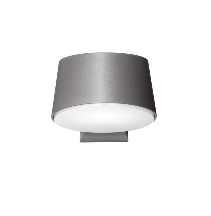 6889-3, 6841-3, 6842-3, 6888-3Wand-/Pollerleuchte mit konischem Gehäuse aus Siluminguß, schwarz lackiert, RAL 9005Mit mattierter Abschirmung aus PolycarbonatMaße:	L: , B: , Höhe: Schutzart:	IP66Schutzkl.:	IMit austauschbarem LED-Modul, 8, 11 oder 16 W Bridgelux V6, 2700, 3000 oder 4000 Kelvin, asymmetrisches LichtBetriebswirkungsgrad: 59%	Fabrikat:  	www.focus-lighting.dkTyp: 	Nyx 190Bestellnr.:	6 W: 6889-3, 8 W: 6841-3, 11 W: 6842-3, 16 W: 6888-36889-4, 6841-4, 6842-4, 6888-4Wand-/Pollerleuchte mit konischem Gehäuse aus Siluminguß, graphitgrau lackiert, Farbe YW355F Mit mattierter Abschirmung aus PolycarbonatMaße:	L: , B: , Höhe: Schutzart:	IP66Schutzkl.:	IMit austauschbarem LED-Modul, 8, 11 oder 16 W Bridgelux V6, 2700, 3000 oder 4000 Kelvin, asymmetrisches LichtBetriebswirkungsgrad: 59%		Fabrikat:  	www.focus-lighting.dkTyp: 	Nyx 190Bestellnr.:	6 W: 6889-4, 8 W: 6841-4, 11 W: 6842-4, 16 W: 6888-46889-9, 6841-9, 6842-9, 6888-9Wand-/Pollerleuchte mit konischem Gehäuse aus Siluminguß, silbergrau lackiert, Farbe Y2370IMit mattierter Abschirmung aus PolycarbonatMaße:	L: , B: , Höhe: Schutzart:	IP66Schutzkl.:	IMit austauschbarem LED-Modul, 8, 11 oder 16 W Bridgelux V6, 2700, 3000 oder 4000 Kelvin, asymmetrisches LichtBetriebswirkungsgrad: 59%		Fabrikat:  	www.focus-lighting.dkTyp: 	Nyx 190Bestellnr.:	6 W: 6889-9, 8 W: 6841-9, 11 W: 6842-9, 16 W: 6888-96889-17, 6841-17, 6842-17, 6888-17Wand-/Pollerleuchte mit konischem Gehäuse aus Siluminguß, cortenbraun lackiert, Farbe YX355F Mit mattierter Abschirmung aus PolycarbonatMaße:	L: , B: , Höhe: Schutzart:	IP66Schutzkl.:	IMit austauschbarem LED-Modul, 8, 11 oder 16 W Bridgelux V6, 2700, 3000 oder 4000 Kelvin, asymmetrisches LichtBetriebswirkungsgrad: 59%		Fabrikat:  	www.focus-lighting.dkTyp: 	Nyx 190Bestellnr.:	6 W: 6889-17, 8 W: 6841-17, 11 W: 6842-17, 16 W: 6888-176889-66, 6841-66, 6842-66, 6888-66Wand-/Pollerleuchte mit konischem Gehäuse aus Siluminguß, schwarz lackiert, Noir 900 Sablé.Mit mattierter Abschirmung aus PolycarbonatMaße:	L: , B: , Höhe: Schutzart:	IP66Schutzkl.:	IMit austauschbarem LED-Modul, 8, 11 oder 16 W Bridgelux V6, 2700, 3000 oder 4000 Kelvin, asymmetrisches LichtBetriebswirkungsgrad: 59%	Fabrikat:  	www.focus-lighting.dkTyp: 	Nyx 190Bestellnr.:	6 W: 6889-66, 8 W: 6841-66, 11 W: 6842-66, 16 W: 6888-66